Chickpea salad Sandwich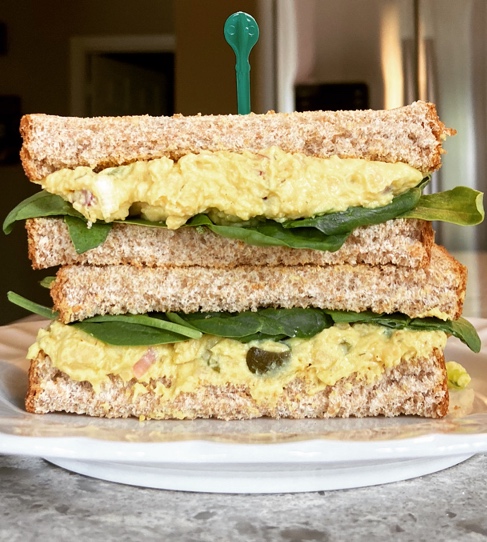 1 can of chickpeas, drained and rinsed 3 tbsp red onion 2 tbsp chopped dill pickles¼ cup low-fat mayonnaise1/3 cup plain low-fat Greek yogurt Adjust depending on level of desired “creaminess”2 tbsp Dijon mustard½ tsp garlic powder½ tsp onion powder½ tsp turmeric ½ tsp dried dill (can also substitute for fresh dill)Paprika for tasteCayenne pepper for heat (optional)½ tbsp lemon juice for taste (can add more acid if desired)Salt and pepper For sandwich: 2 slices of whole grain breadBaby spinach and any other garnishes (ie. tomatoes)Drain chickpeas and rinse using a strainer. You can choose to remove the skins or keep them on. Removing skins will take ~5-10 minutes but will allow for a much more cohesive mixture.Put chickpeas in a big bowl and mash well using a potato masher or fork. Add rest of the ingredients and combine. Season to taste.Apply mixture to pieces of bread, add garnish and enjoy in sandwich form! You can also use this as a dip for veggies and crackers.Note: This can be an alternate “egg-salad” sandwich for vegans: just substitute the yogurt and mayonnaise for vegan options!ServingsPrep TimeTotal Time3-410 mins~10 mins